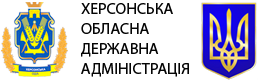          ПАМ’ЯТКА     щодо посилення          захисту права дитини на              належне утриманняЗаконом України від 03 липня            2018 року №2475-VIII, положення якого набрали чинності з 29 серпня 2018 року, внесено зміни до деяких законодавчих актів України щодо створення економічних передумов для посилення захисту права дитини на належне утримання, зокрема на законодавчому рівні1. Посилено відповідальність:1) цивільну:- за наявності заборгованості зі сплати аліментів, сукупний розмір якої перевищує суму відповідних платежів за 1 рік, державний виконавець виносить постанову про накладення на боржника штрафу у розмірі 20 відсотків суми заборгованості зі сплати аліментів.- за наявності заборгованості зі сплати аліментів, сукупний розмір якої перевищує суму відповідних платежів за 2 роки, виконавець виносить постанову про накладення на боржника штрафу у розмірі 30 відсотків суми заборгованості зі сплати аліментів.- за наявності заборгованості зі сплати аліментів, сукупний розмір якої перевищує суму відповідних платежів за 3 роки, виконавець виносить постанову про накладення на боржника штрафу у розмірі 50 відсотків суми заборгованості зі сплати аліментів.Вказані суми штрафів стягуються з боржника у порядку, передбаченому цим Законом, і перераховуються стягувачу.2) адміністративну:- несплата аліментів на утримання дитини, що призвела до виникнення заборгованості, сукупний розмір якої перевищує суму відповідних платежів за шість місяців з дня пред’явлення виконавчого документа до примусового виконання, - тягне за собою виконання суспільно корисних робіт на строк від 120 до 240 годин; - несплата аліментів на утримання дитини з інвалідністю, дитини, яка тяжко хворіє, що призвела до виникнення заборгованості, сукупний розмір якої перевищує суму відповідних платежів за три місяці з дня пред’явлення виконавчого документа до примусового виконання, - тягне за собою виконання суспільно корисних робіт на строк від 120 до 240 годин;- повторне протягом року вчинення згаданих правопорушень, - тягне за собою виконання суспільно корисних робіт на строк від 240 до 360 годин;- ухилення особи від відбування адміністративного стягнення у виді суспільно корисних робіт, - тягне за собою адміністративний арешт строком до 10 діб;- ухилення батьків або осіб, які їх замінюють, від виконання передбачених законодавством обов’язків щодо забезпечення необхідних умов життя, навчання та виховання неповнолітніх дітей, - тягне за собою попередження або накладення штрафу від 50 до 100 неоподатковуваних мінімумів доходів громадян. Ті самі дії, вчинені повторно протягом року після накладення адміністративного стягнення, - тягнуть за собою накладення штрафу від 100 до 300 неоподатковуваних мінімумів доходів громадян;- у разі ухилення особи від відбування адміністративного стягнення у виді суспільно корисних робіт вона підлягає притягненню до адміністративної відповідальності. У разі злісного ухилення особи від відбування адміністративного стягнення у виді суспільно корисних робіт вона підлягає притягненню до кримінальної відповідальності в порядку, встановленому законом.3) кримінальну:- злісне ухилення особи від відбування адміністративного стягнення у виді суспільно корисних робіт, - карається позбавленням волі на строк до двох років.2. Розширено зміст особистих прав та обов’язків дітей та батьків 1) Той із батьків, з яким за рішенням суду визначено або висновком органів опіки та піклування підтверджено місце проживання дитини, самостійно вирішує питання тимчасового виїзду за межі України на строк до 1 місяця та більше з метою лікування, навчання, участі дитини в дитячих змаганнях, фестивалях, наукових виставках, учнівських олімпіадах та конкурсах, екологічних, технічних, мистецьких, туристичних, дослідницьких, спортивних заходах, оздоровлення та відпочинку дитини за кордоном, у тому числі у складі організованої групи дітей, у разі:наявності заборгованості зі сплати аліментів, сукупний розмір якої перевищує суму відповідних платежів за 4 місяці, підтвердженої довідкою про наявність заборгованості зі сплати аліментів;наявності заборгованості зі сплати аліментів, підтвердженої довідкою про наявність заборгованості зі сплати аліментів, сукупний розмір якої перевищує суму відповідних платежів за 3 місяці, якщо аліменти сплачуються на утримання дитини з інвалідністю, дитини, яка тяжко хворіє.2) Діти мають право на виділ у натурі майна, що є у спільній сумісній власності батьків і дітей. Якщо виділ у натурі частки із спільного майна є неможливим, діти, які мають право на виділ частки із майна у натурі, мають право на одержання від інших співвласників грошової або іншої матеріальної компенсації вартості його частки.3) Розмір аліментів, визначений судом або домовленістю між батьками у твердій грошовій сумі, щорічно підлягає індексації відповідно до закону, якщо платник і одержувач аліментів не домовилися про інше. За заявою одержувача аліментів індексація може бути здійснена судом за інший період.Пам’ятайте:У разі наявності підстав для притягнення злісних неплатників аліментів до адміністративної чи кримінальної відповідальності зацікавленим особам радимо звертатися до органів Державної виконавчої служби України та Національної поліції України. ЩОДО ПОСИЛЕННЯ ЗАХИСТУ ПРАВА ДИТИНИ НА НАЛЕЖНЕ УТРИМАННЯХерсон2018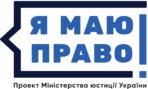 Знаю!
Дію!
Захищаю!